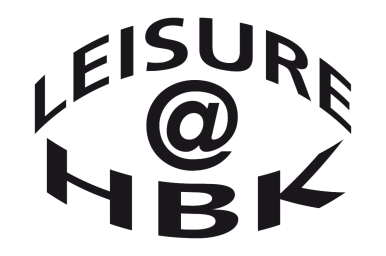 Data Protection Statement
We collect and process personal data for the purposes of our business operations. This includes administration, accounting and auditing. We adhere to the Principles of data protection as set out in the Data Protection Act 1998 and observe the conditions relating to the fair and lawful processing of personal data.
Insurance
There is no requirement for groups using sports facilities to hold or take out insurance liability cover, but users must be aware of the potential consequences of not having cover. The organiser could be held personally liable.Does your club/organisation have young persons (under 18) participating?   YES / NO
If YES, we will forward you further documentation for completion and return.

……………………………………..              ………….…………………………..             ……………………
Signed					   Print Name			     Date
		Booking FormHBK Leisure, Brampton Road, Huntingdon, Cambs, PE29 3BNOffice: 01480 420531       Mob. 07743806871
Email: HBKLeisure@hinchbk.cambs.sch.ukOrganisation/Club NamePrimary Contact NameInvoice Contact NameSame as primary contact                 Phone NumberPhone NumberMobile NumberMobile NumberEmail AddressEmail AddressAddress inc PostcodeAddress inc PostcodeDate       Start-EndFacilities Time       Start-FinishComments